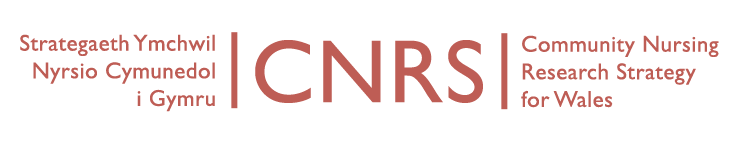 Wednesday, 14th October, 10-12
Board MeetingVenue: University of South Wales, Aneurin Bevan Building, Room AB115, Lower Glyn Taf Campus, Pontypridd CF37 1DL.Directions: http://findaroom.southwales.ac.uk/rooms/gtab115Video conferencing IP address: 194.83.178.242AGENDA Attending: Teleconference: Joanne Pike (Glyndwr, tel: 01978 293596)Apologies: Sue Bale (AB), Rhiannon Beaumont Wood (PHW), Jane Imperato (C&V), Neil James (USW), Adrian Jones (BC UHB), Marie Lewis (Powys tHB), Ruth Northway (USW), Debbie Roberts (Glyndwr), Tanya Spriggs (ABM ULHB), Sue Thomas (USW), Caroline Williams (Hywel Dda UHB)Welcome and Introductions (Apologies)Notes of last meeting held 29th April 2015Matters arisingFramework for collaborationReport on Coordinator activity this quarter (CW)Marketing CNRS updatesCNRS Portfolio Studies Developing Industry ResearchBevan CommissionWONCA Dubrovnik / Istanbul / ICCRN conference SeoulFuture projects or CollaborationsFrailtyTender Public Health WalesCNRS Research themes and leads: Organisational change and service redesignNursing rolesSkill mixEvidence and outcomesEducation and developmentLong-term careOccupational healthPatient safetyPatient and user perspectivesLink with leading areas in new Centre (PRIME Centre Wales / Wales Centre for Primary & Emergency Care Research)Next CNRS conference – 2016 (bi-annual)AOBDates of next meetingsRelated documentsPrevious minutes: 29/04/2015CNRS Marketing Full Report & Summary